Escuela Superior Politécnica del LitoralInstituto de Ciencias Químicas y AmbientalesPrimera evaluación de Química G. II                                01/02/2012                                                        RPCH.NOMBRE  ___________________________   PARALELO ___     Nº  DE LISTA___1.-( 6P)Elabore un diagrama de una batería de Pb- ácido  de 12  voltios, numerando  las partes constitutivas  y escriba las  reacciones de carga y descargaa )Diagrama: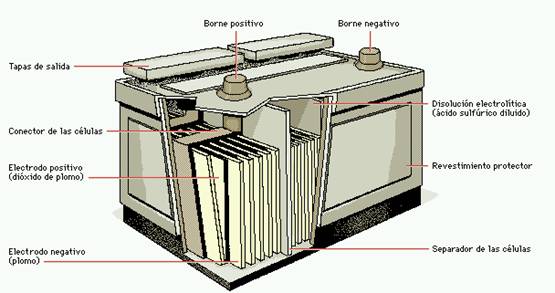 b )Partes constitutivas;I.RECIEPIENTE 2TAPA  3.BORNES4.SOLUCION H2SO4-5.PASTA DE PB 6.PbO2 PASTA 7.- -REJILLA   8.PLACA AISLANTE    9.--TAPONESc ) REACCIONESReacción de carga:2PbSO4 (s) + 2 H2O (l) PbO2 (s) + Pb(s) + 2H2SO4 (l) Reacción de descarga PbO2 (s) + Pb(s) + 2H2SO4 –> 2PbSO4 + 2 H2O (l)2.-  (8p )En una celda electrolítica que trabaja con50000 amperios se realiza electrólisis de  MgCl2.Peso atómico:  Mg  24 ,2 uma    Cl=35,5 a) Cuánto s Kg. de Mg se pueden producir durante  un día. si  la eficiencia es 85 %q=nF=It   masa Mg= n x 24.2/2n=It/F=50000x(24*3600)/96487 =44766.8 eqmasa Mg= 447666.8 eq x 12.5=5.43917 x10s gramosmasa Mg= 0.85(5.43917 x10s)=4.6 x103 Kgb) Cuántos Kw-hr se requieren para dicha producción si la fem que se aplica es 5 voltiosq=50000(24x3600)=4.32 x 109 C4.32 x 109 C x 5V =21.6 x 10 4 J21.6 x 10 4 J / 3.6x106 =6x103 Kw.hr3.-( 8p ) Calcule la energía de enlace por nucleón para el núcleo de Bario-137, cuya masa atómica es, 136,905812 uma  y su número atómico  =56 Masa protón- 1,0072765uma ,Masa neutrón = 1,0086649umaMasa protones = 56(1.00727625)=56.407484Masa neutrones= 11(1.0086649)=81.7018569Masa total =138.10933404 umaDm=138.10933404-136,905812=1.2035289 umadE=1.2035289 uma/ 6.022x1026 x (3 x108)2=1.79x10-10 j/nucleodE/nucleon=1.79x10-10 j/nucleo /137 nucleones =1.37 x 10-12 j7nucleon4.-( 8p )  En  los restos arqueológicos de una tumba  encontrada en la provincia de  Cañar, se miden 7 desintegraciones por minuto , por gramo de carbono,  mientras que en las hojas de un árbol  frondoso cercano a la tumba   se miden  15,2 desintegraciones por minuto ,por gramo de carbono. Cuál es la edad  aproximada de los restos, considerando que el tiempo de vida media del carbono- 14 es  5730 años.K=0.693/t1/2=0.693/5.37 x103 años =1.209 x 10-4 años -1T=2.3 x log(2.17)/1.2x10-4 =6.4x 10 3 años5.(5p )-Cuáles de  las siguientes unidades de radiación utilizaría para medir la radiación absorbida por una persona ,  sin considerar el daño causado .(encierre con un círculo al menos dos alternativas correctas )Curie,Gray,            Sievert   Becquerel, rad,               rem   ,  6.(4p)-Encierre con un círculo la  letra de la alternativa que  contiene la afirmación correcta De cada 100 litros de agua que  encuentran en la  superficie  del  planeta tierra la cantida da agua dulce disponible se estima en:a ) 10 litrosb ) 1 litroc ) 0,003 litrosd ) 0.03litosle )0,3 litros7.(5p ),-Encierre con un círculo la  letra de la alternativa que  contiene la afirmación correcta En el  tratamiento de aguas negras  se usa lodo  activado para :Filtrar  las bacterias del  aguaEliminar malos olores causados por las bacterias anaeróbicasMatar las bacterias  aeróbicas  que consumen desechos  orgánicos  e inorgánicosMatar las bacterias  aeróbicas Que crezcan  las bacterias  y consuman los desechos orgánicos 8.( 6p ) -Complete las siguientes frases con las palabras correctas: a )El índice de octano de la gasolina se obtiene comparando sus características dedetonacióncon las del isoctano  y del heptanob )La gasolina que se obtiene directamente del fraccionamiento del petróleo contiene principalmente  hidrocarburos de cadena linealy  tiene un índice de octano de aproximadamente 50c )El petróleo es una mezcla de compuestos orgánicos  principalmente de  hidrocarburos con pequeñas cantidades de otros compuestos orgánicos que contienen nitrógeno,oxigeno  y azufre.